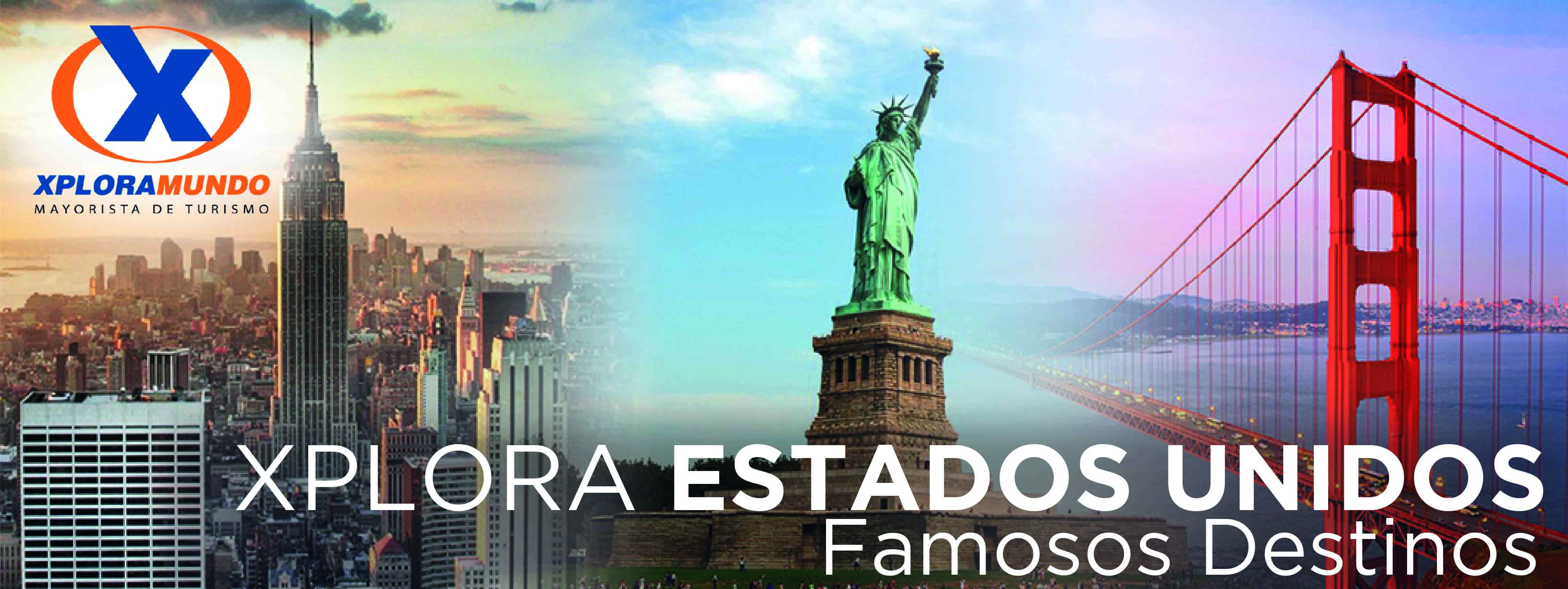 JOYAS DEL PACÍFICO 202006Días / 05NochesSALIDAS GARANTIZADAS ****2020****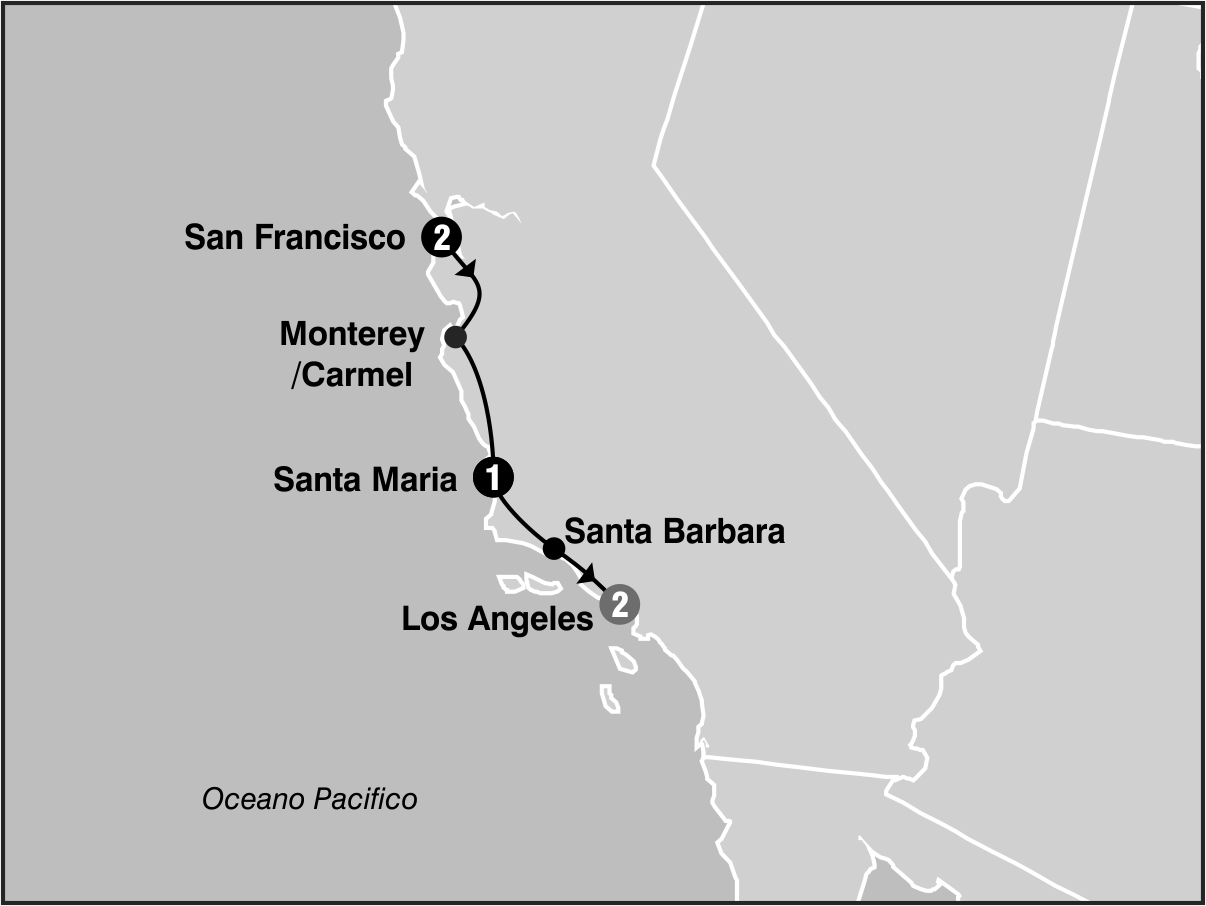 Mayo                   	7 14 21 28Junio                    	4 11 18 25Julio                    	2 9 16 23 30Agosto                	6 13 20 27Septiembre        	3 10 17 24Octubre              	1 8 15 22 29Noviembre       	5 12 19 26Diciembre         	3 10 17 24****2020****Enero                 	14 21 28Febrero              	4 11 18 25Marzo                	4 11 18 25Abril                 		1 8 15 22 29ITINERARIODia 1: San Francisco Recepcion y traslado al hotel. Resto del dia libre. Alojamiento. Dia 2: San Francisco Desayuno Americano. Por la manaña iniciamos la visita de esta hermosa ciudad, incluyendo la zona del centro comercial y financiero, con paradas en el Centro Civico, Twin Peaks, Golden Gate Park, el famoso puente Golden Gate y finalizando en el Fisherman'sWharf. Para los que quieran seguir andando por su cuenta podran quedarse en el Wharf y añadir un crucero Alcatraz o Sausalito. (Para añadir Alcatraz, recomendamos hacerlo 30 dias antes de su viaje ya que se agota la entrada con mucha antelacion) Los demas, regresamos al hotel y tarde libre. Alojamiento Dia 3: San Francisco / Monterey / Carmel / LompocDesayuno Americano. A primera hora de la mañana encuentro con su guia y salida hacia Monterey, antigua capital española del Alta California. Despues de una parada y siguiendo nuestro recorrido, iremos por la costa conociendo las exclusivas "17 Mile Drive", con sus magnificas viviendas y campos de golf para llegar al pueblo de Carmel, donde fue alcalde el actor y productor de cine Clint Eastwood. Tiempo libre para almorzar (no incluido), recorrer galerias de arte, restaurantes y tiendas tipicas de esta zona pesquera. Continuamos hacia el sur hasta llegar a nuestro hotel. Alojamiento.Dia 4: Lompoc / Santa Barbara / Los Angeles Desayuno Americano.Por la mañana salida hacia Los Angeles. En el camino pasaremos por Santa Barbara para que tomen fotos externas de la mision del mismo nombre, denominada la reina de las misiones y seguidamente nos dirigiremos a la costa, atrevesando sus calles y construcciones de estilo colonial español. Breve parada frente a la playa y salida hacia a Los Angeles para llegar despues del mediodia. Alojamiento. Dia 5: Los Angeles Desayuno Americano. Por la mañana recogida en su hotel en Los Angeles para iniciar el paseo por las areas de mayor interes: Downtown, Distrito Financiero, Dorothy Chandler Pavillion, Plaza Olvera. Continuamos hacia Hollywood donde apreciaremos el Teatro Dolby (entrega de los Oscars), el Teatro Chino, la Avenida de las Estrellas y SunsetBlvd; nuestro paseo continua hacia la zona residencial de Beverly Hills, regreso a su hotel. Tarde libre. Alojamiento. Dia 6: Los Angeles Desayuno Americano. A la hora indicada traslado al aeropuerto.Fin de nuestros serviciosPROGRAMA INCLUYE:Circuito basado en hoteles turista  o turista superior Incluye 5 Desayunos AmericanosIncluye manejo de 1 maleta por pasajero durante el recorrido,maletas adicionales seran cobradasIncluye Traslados de llegada y salidaImpuestos Ecuatorianos: IVA, ISDPRECIOS POR PERSONA EN US$**APLICA PARA PAGO EN EFECTIVO, CHEQUE O TRANSFERENCIA**CONSULTE NUESTRO SISTEMA DE PAGO CON TARJETA DE CREDITOHOTELES SELECCIONADOS:San Francisco 	Hilton San Francisco UnionSquareLompoc 		Holiday Inn Express - LompocCulver City 		Courtyard by Marriott LosAngeles WestsidNOTAS:NO INCLUYE TICKETS AEREOCircuito se realizara en español y/o portuguesConfirmación de los hoteles definitivos estarán disponibles 30 días antes de la salida. Es responsabilidad de la agencia vendedora de solicitar dicha información.En caso de no reunir número suficiente de participantes, circuito se realizara en modernos minibuses o vanes.Es responsabilidad de la agencia informar el hotel donde se presentara el pasajero para la salida del circuito al momento de confirmar la reserva.Precio de los circuitos incluyen visitas y excursiones indicadas en itinerario.Toda reserva cancelada sufrirá cargos detallados en las condiciones generales de nuestro tarifarioPrecios sujetos a cambio sin previo aviso y disponibilidadTarifas no aplican para fechas de congresos y/o eventos especialesToda reserva cancelada sufrira cargos detallados en las condiciones generales de nuestro tarifario**Para nosotros es un placer servirle**SALIDASSGLDBLTPLCUACHD2020
Octubre 29
Noviembre 26
Diciembre 3 10 17 24
2021
Enero 14 28
Febrero 4 11 18 25
Marzo 11 25
Abril 1 8 22 291929116710369435072020
Mayo 7 14 21
Julio 2
Septiembre 3
Octubre 8 15
Noviembre 5 12 19
2021
Marzo 4
Abril 1523511379117710485072020
Mayo 28
Junio 4 11 18 25
Julio 9 16 23 30
Agosto 13 20 27
Septiembre 10 17 24
Octubre 123981409119710625072020
Agosto 6
Octubre 22
2021
Enero 21
Marzo 182604150612611111507PROGRAMASGLDBLTPLCUACHDUPGRADE PRECIO POR PERSONA PARA DOS NOCHES EN EL LA HOTEL -  Incluye Desayuno Americano197154141127111